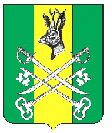 АДМИНИСТРАЦИЯ СЕЛЬСКОГО ПОСЕЛЕНИЯ «НОМОКОНОВСКОЕ»                                    ПОСТАНОВЛЕНИЕ26.02.2021 г.                                                                                                                     № 7                                                          с.  Номоконово«Об утверждении Положения и проведении Дня села в сельском поселении «Номоконовское» В целях повышения общественной активностью жителей населенных пунктов с.  Номоконово, с.Нижнее Номоконово, с.Берея  , привлечению жителей к более широкому освещению темы деревни, воспитанию в подрастающем поколении чувства патриотизма, гордости за свою деревню и её жителей   сельского поселения  «Номоконовское»       1.  Утвердить Положение о проведении «Дня села» в  сельском поселении  «Номоконовское»       2.  Провести праздник «День села»   сельского поселения «Номоконовское» 10.07.2021 г. в с. Номоконово 3.  Утвердить состав оргкомитета по проведению «Дня села»         4.  Утвердить план основных мероприятий по подготовке к проведению праздника         5.  Привлечь депутатов   сельского Совета, актив сельского поселения для проведения данного культурного мероприятия;      6.  За проведение «Дня села»  сельского поселения  «Номоконовское» ответственность оставляю за собой и художественным руководителем СДК ;7.   Настоящее постановление разместить на информационных стендах администрации, библиотек и на официальном сайте администрации сельского поселения «Номоконовское» в информационно-телекоммуникационной сети «Интернет».8.  Постановление вступает в силу с момента подписания.Глава    сельского поселения «Номоконовское»                                                                                        С.В.АлексееваПриложение 1к постановлениюг.ПОЛОЖЕНИЕо проведении «Дня села»Уношевского сельского поселения1.  Общее Положение1.1.  День села Уношевского сельского поселения проводится Уношевской сельской администрацией совместно с СДК с. Уношево ежегодно в августе месяце.1.2.  Выставка работ по конкурсам проводится в день празднования «Дня села», итоги конкурса подводятся на празднике.2.  Цели мероприятия:2.1.  Создание достоверной летописи деревень и сел, их развитие, яркого образного повествования о людях сел и деревень, их трудовой деятельности. Сохранение культурных традиций.2.2.  Привлечение жителей к более широкому освещению темы деревни, воспитанию в подрастающем поколении чувства патриотизма, гордости за свою деревню.2.3.  Передача в своих работах красоты родных мест, воспроизведения характерного образа жизни.2.4.  Объединение жителей поселения, дачников, гостей через общение, культурный досуг, соревнования.2.5.  Повышение самосознания жителей деревни и сел Уношевского сельского поселения.3.  Конкурсы проводимые на празднике «Дня села» Уношевского сельского поселения:- «Живи и цвети село» (благоустройство территории поселения);- «Вижу чудное приволье» (конкурс букетов среди организаций поселения);4. Участники конкурсов.В конкурсах могут принимать участие все желающие независимо отвозраста и места жительства.5.  Порядок предоставления материалов:5.1.  Желающие принять участие в конкурсах заявляют об этом в администрацию Уношевского сельского поселения или в ДК с. Уношево5.2.  Последний день приема информации об участии в конкурсах 21 августа 2017 г.6. Подведение итогов.6.1. Работы выставляются на всеобщее обозрение в день празднования«Дня села» и подведение итогов конкурсов происходит на празднике.6.2. Победители награждаются памятными подарками7. Критерии оценки конкурсов:7.1. Конкурс «Живи и цвети село»:-ухоженность и оформление территории.7.2. Номинация «Новорожденные»- дети, родившиеся с сентября 2016 г. по август 2017 г.7.3. Обрученные:-пары, которые вступили в брак с сентября 2016 г. по август 2017 г.7.4. Наши юбиляры:-золотые юбиляры, прожившие в браке 50 лет-жители, которым исполнилось 90 лет с сентября 2016г. по август 2017 г.7.5. Номинация «Первоклассник»:- дети, которые будут учиться в 1 классе в 2017 г.7.6. Номинация «Преданные своему делу»- люди, проработавшие на предприятии 30 лет8. Время и место проведения:- день села проводится 25 августа 2017 г. в сквере на территории сельской администрации с 17-00 до 23-00 26 августа 2017 г.9. Порядок и условия проведения праздника:9.1. Мероприятие носит открытый характер, в нем могут принять участие все желающие.9.2. Проведение мероприятия запланировано в четыре этапа:9.2.1.Открытие детской площадки9.2.2.Торжественная часть9.2.3.Выступление коллектива ДК с привлеченными жителями.9.2.4. Праздничный концерт9.2.5. ДискотекаПриложение 2к постановлениюг.Состав организационного комитета по подготовкеи проведению праздника «День села» 25 августа 2017 г.Председатель оргкомитета-- глава Уношевского сельского поселения.Зам. председателя- - культорганизатор СДК с. УношевоЧлены оргкомитета:- специалист 1 категории Уношевской сельской администрации- ведущий специалист по финансам, налогам и бухгалтерскому учету– секретарь Уношевской сельской администрации– депутат Уношевского сельского Совета народных депутатов- директор МБОУ Уношевской СОШ– фельдшер ФАПа д. ХармынкаПриложениек постановлениюг.ПЛАНосновных мероприятий по подготовке и проведениюпраздника «День села» Уношевского сельского поселения 25.08.2017г.Наименование мероприятийСрок (дата) проведенияОтветственные лицаМесто проведенияНазначение орг. комитета13.07.2017Уношевская сельская администрацияПроведение заседаний по организационным вопросамЕженедельно по понедельникамТимошенко Т. М.Уношевская сельская администрацияПодготовка и предоставление наградных материаловдо 20.08.2017г.Уношевская сельская администрацияПодготовка материалов по номинациямдо 10.08.2017Уношевская сельская администрацияБлагоустройство территории в сквере, у сценыдо 20.08.2017Уношевская сельская администрацияПриглашение гостей на праздникдо 20.08.2017Уношевская сельская администрация, СДКСоставление рабочего плана (сценария)до 12.08.2017Уношевская сельская администрация, СДКОрганизационно- техническое обеспечение территории проведения праздника23 и 24 августаУношевская сельская администрация, СДКОбеспечение общественного порядка в день проведения праздникас 25 на 26 августа 2017Работники полицииОрганизация благоустройства территории села к праздникудо 22.08.2017Орг. комитет в полном составе.